Heeft u vragen? Neem contact op met ons Woonpunt Telefoonnummer 010 248 88 88
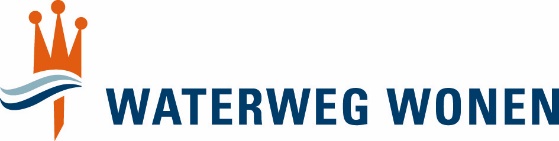         Aanvraagformulier afstandsverklaringU heeft gezamenlijk de huurovereenkomst getekend. Een van u beiden wil afstand doen van de huurovereenkomst. Dat kunt u doen met dit formulier.  Gegevens vertrekkende huurderNaam:                                 		     Geboortedatum:			     Straat en huisnummer (nieuw):      	     Postcode en woonplaats (nieuw):  	     Telefoonnummer:                		     E-mailadres:                        		     
Hierbij verklaren wij
dat wij de samenwoning in de woning aan het adres        hebben beëindigd of zullen beëindigen per:      
Wij zijn overeengekomen dat (naam)       in genoemde woning zal blijven wonen. Wij zijn overeengekomen dat (naam):       de rechten en plichten van de huurovereenkomst voor de genoemde woning opgeeft.U ontvangt beiden een bevestiging van de huuropzegging. 
Hoe wilt u deze ontvangen?  Post    E-mailWijzigt het bankrekeningnummer?  Nee, het blijft:                    

 Ja, het wijzigt in:                 1Op naam van:                     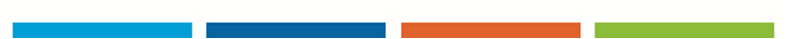 Uw handtekeningenHandtekening achterblijvende huurder:      
Handtekening vertrekkende huurder:           

Plaats en datum:	                 	            Toevoegen bij dit formulier:Echtscheidings- of partnerschapsvonnis.Bij verbreking samenwoning: uittreksel bevolkingsregister achterblijvende huurder.Een kopie van een geldig legitimatiebewijs van de vertrekkende en achterblijvende huurder. Wij vernietigen deze na inzage.Een kopie/foto van de bankpas als het bankrekeningnummer wijzigt. Wij vernietigen deze na inzage.1	IBAN Bankrekeningnummer: bestaat uit 18 cijfers en letters, beginnend met ‘NL’.Gegevens huurderNaam:Geboortedatum:Straat en huisnummer:Postcode en plaats:Telefoonnummer:E-mailadres: